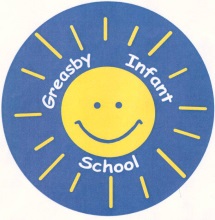 PE and Sport Funding 2014-2015
Overview of the schoolNumber of pupils and PE and sports grant receivedNumber of pupils and PE and sports grant receivedTotal number of pupils on roll179Funding set for 2014/2015Carry Forward from 13-14Total£8,100.00£1,260.36£9,360.36Performance of pupilsPerformance of pupilsPerformance of pupilsPerformance of pupils
2014-2015End of yearFoundation StageNot Meeting A.R.EF2SC3.4%Foundation StageNot Meeting A.R.EF2EH0%Foundation StageNot Meeting A.R.EAll F21.7%Foundation StageMeeting A.R.EF2SC55.1%Foundation StageMeeting A.R.EF2EH41.3%Foundation StageMeeting A.R.EAll F248.2%Foundation StageExceedingA.R.EF2SC41.3%Foundation StageExceedingA.R.EF2EH58.6%Foundation StageExceedingA.R.EAll F250%Year 1Not Meeting A.R.E1CH0%Year 1Not Meeting A.R.E1LH0%Year 1Not Meeting A.R.EAll Yr 10%Year 1Meeting A.R.E1CH70.9%Year 1Meeting A.R.E1LH73.3%Year 1Meeting A.R.EAll Yr 172.1%Year 1ExceedingA.R.E1CH29%Year 1ExceedingA.R.E1LH26.6%Year 1ExceedingA.R.EAll Yr 127.8%Year 2Not Meeting A.R.E2JB3.3%Year 2Not Meeting A.R.E2LP3.3%Year 2Not Meeting A.R.EAll Yr 23.3%Year 2Meeting A.R.E2JB66.6%Year 2Meeting A.R.E2LP60%Year 2Meeting A.R.EAll Yr 263.3%Year 2ExceedingA.R.E2JB30%Year 2ExceedingA.R.E2LP36.6%Year 2ExceedingA.R.EAll Yr 233.3%Summary of SSG spending 2014/15Summary of SSG spending 2014/15Objectives in spending:To improve the provision of PE and sport within the school’s curriculum for Physical EducationTo improve the quality of teaching and learning in PE and sportTo increase pupils participation in PE and sportTo raise standards of achievement in PE and sport for all pupilsTo make use of qualified expertise to support and promote the teaching of PE and sportObjectives in spending:To improve the provision of PE and sport within the school’s curriculum for Physical EducationTo improve the quality of teaching and learning in PE and sportTo increase pupils participation in PE and sportTo raise standards of achievement in PE and sport for all pupilsTo make use of qualified expertise to support and promote the teaching of PE and sportSummary of spending and actions to be taken:Summary of spending and actions to be taken:Staff CPD development using experienced coaches to lead PE sessionsSports and Healthy Lifestyles Week (Summer Term)F2 equipment to support EYFS physical developmentChild friendly video cameras to enable pupils to record and evaluate their workNew Curriculum package to develop progression across the key stageYear 2 Climbing termly sessionsPE consultant sessions to support PE LeaderParticipation in Infant School Competitions and local school sports festivals (organisation, transport, leader planning sessions, coaches to support)TotalTotals£3500£800£750£270£400£2,000£600£1000£9,320.00Outcomes to date: Our end of year results show the impact the PE and Sports Grant is having on our children. The majority of children have met age related expectations with many exceeding this; children who did not meet this standard were pupils that found it difficult to join in lessons due to their special needs. We continued to build on staff expertise last year as they believed they could have further support on planning and delivering lessons that showed progression and could also develop their subject knowledge further. Outcomes to date: Our end of year results show the impact the PE and Sports Grant is having on our children. The majority of children have met age related expectations with many exceeding this; children who did not meet this standard were pupils that found it difficult to join in lessons due to their special needs. We continued to build on staff expertise last year as they believed they could have further support on planning and delivering lessons that showed progression and could also develop their subject knowledge further. Next steps:I will continue to support staff, developing their teaching in PE, to ensure all teaching is good to outstanding. Throughout the next academic year, the staff will work with specialist teachers from the EQ on the Wirral PE Scheme of Work.Staff are currently assessing PE on a regular basis to show progression and targeting children that are not making good progress.

After discussion with F2 staff, they feel that they need new equipment to support them in ensuring all children meet A.R.E or exceed them. All of the children will also get the opportunity to take part in competitions and festivals with other schools. I will also be providing a free after-school club for children identified as ‘non-participants’ to encourage a more active lifestyle. Next steps:I will continue to support staff, developing their teaching in PE, to ensure all teaching is good to outstanding. Throughout the next academic year, the staff will work with specialist teachers from the EQ on the Wirral PE Scheme of Work.Staff are currently assessing PE on a regular basis to show progression and targeting children that are not making good progress.

After discussion with F2 staff, they feel that they need new equipment to support them in ensuring all children meet A.R.E or exceed them. All of the children will also get the opportunity to take part in competitions and festivals with other schools. I will also be providing a free after-school club for children identified as ‘non-participants’ to encourage a more active lifestyle. 